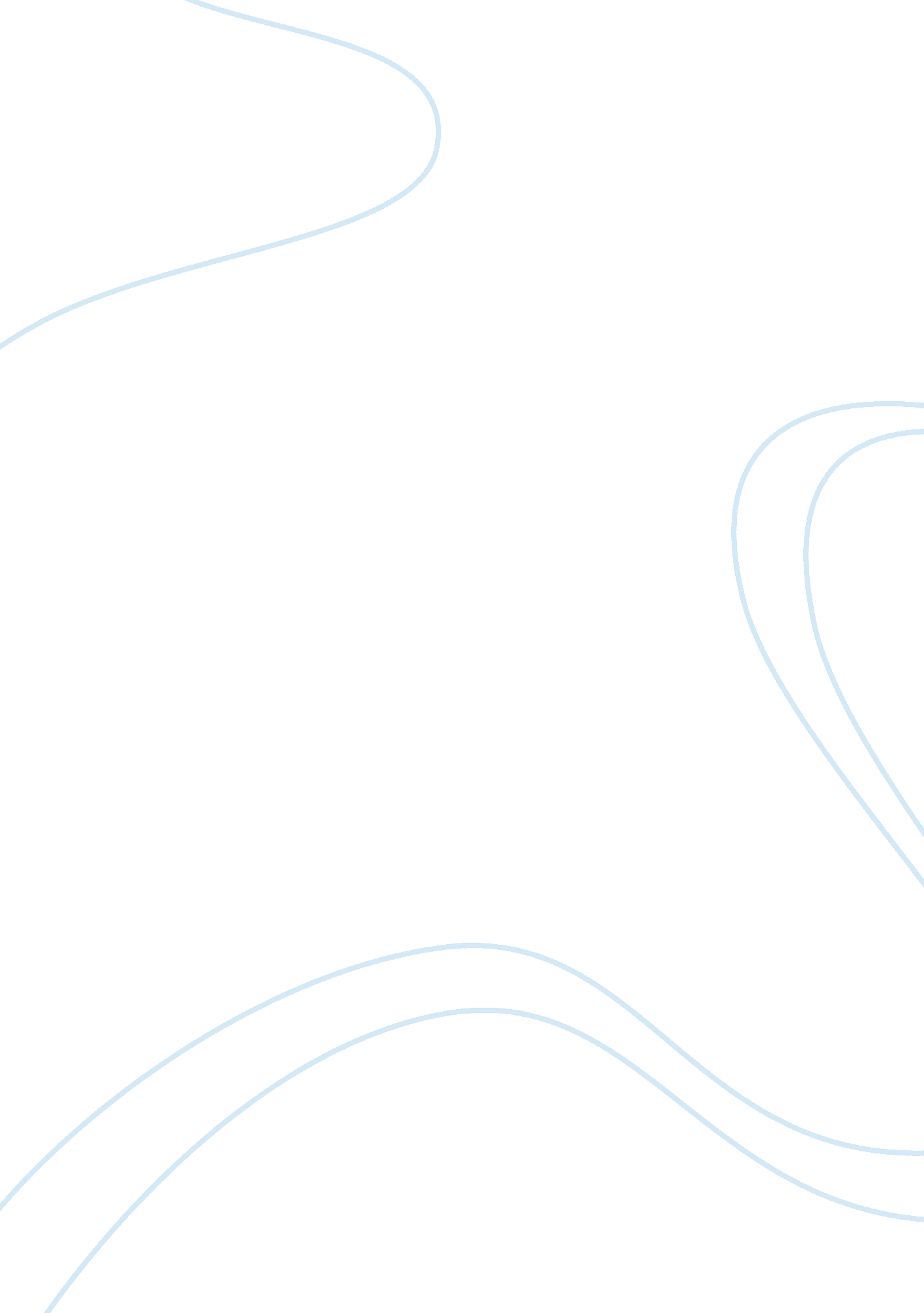 Analysis of several law questionsLaw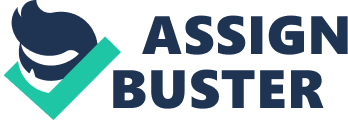 ﻿Analysis of Several Law Questions 
1. a. The law of defamation seeks to protect the reputations of individuals. This law assumes that every individual has undisputable character unless proven otherwise (Packard, 2007). 
b. An article published on a newspaper that nullifies a court verdict may be considered as contempt of the court. 
2. a. Youth courts handle cases involving children aged between 12 and 18 years. Youth courts have allowance for the media to cover details of offences and trials in youth courts however the court require that the media value the anonymity of young people. This consideration applies to the accused, victims, or witnesses of a case. The identification of young persons in court is therefore restricted to police requests or court order requiring a youth to be identified by the media. 
b. Similarly, adult courts reorganize the need to restrict identification of young people in court. Like in youth court, the media is allowed to cover cases involving the youth if and only if the case is of national interest or if the media has received a court or police order requesting the coverage of the case. 
3. According to the given information, the company does not have a valid case. Although the intended publication of the information might turn out to be disastrous to the company, there is no possibility of a court’s injunction. Although this is a complicated case, the case can be handled easily with the right application of media laws. Firstly, the case is of public concern since the workers are members of the public. According to the constitution, the public has the right to information. A matter of public concern such as cut of employment positions will be important news to the public. Based on this argument I will be able to raise a defense against my accusations. 
4. a. The press complaint commissions will consider certain arguments in adjudicating claims of intrusion of privacy (Parkard, 2007). In the given scenario, the commission will consider arguments related to the security of the couple. 
b. The commission will consider an argument based on the need to conserve the marine environment in the defense of a long-lens photograph of a couple walking on a public beach. 
c. The need to popularize domestic tourism and the health benefits of sunbathing can form as appropriate basis for an argument in defense of intrusion of the privacy of the couple. 
5. a. A press that covers news of a member of the royal family shopping with her children faces the risk of closure due to a request that might be raised by the person due to intrusion of her privacy. 
b. Covering a film star might make the paper to lose its market due to influence that film stars have over their fans. 
c. Covering the story of a shamed celebrity might make the paper to lose its credibility among its readers due to the respect that people have on celebrities. 
6. a. According to the copyright law, the newspaper has a case to answer for subsequent usage of the photographs without the photographer’s permission (JISC, 2006). This is because the newspaper had only been given the rights to publish the pictures once. 
b. The photographer has the right to authorize the publication of the photographs and hence he has a right to demand compensation. 
c. The bride’s father has no any rights whatsoever under the copyright laws since the photograph is a copyrighted property of the photographer 
References 
JISC. 2006. Copyright and Digital Images. Jiscdigitalmedia [viewed February 16, 2012] 
Packard, A., 2007. Digital Media Law. West Sussex: John Willey and Sons. 